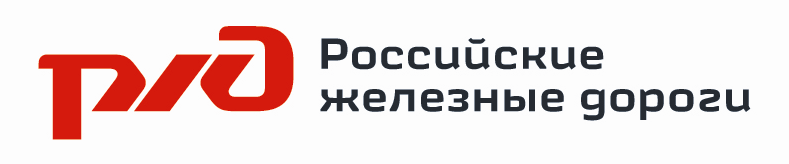 ОТКРЫТОЕ АКЦИОНЕРНОЕ ОБЩЕСТВО«РОССИЙСКИЕ ЖЕЛЕЗНЫЕ ДОРОГИ»(ОАО «РЖД»)ФИЛИАЛ«ПРОЕКТНО—КОНСТРУКТОРСКОЕБЮРО  ВАГОННОГО ХОЗЯЙСТВА»АЛЬБОМ-СПРАВОЧНИКГРУЗОВЫЕ ВАГОНЫЖЕЛЕЗНЫХ ДОРОГКОЛЕИ 002И – 2009 ПКБ ЦВСОДЕРЖАНИЕКРЫТЫЕ ВАГОНЫКРЫТЫЕ ВАГОНЫКРЫТЫЕ ВАГОНЫ4-осный крытый вагон с поднимающимся кузовом для аппатитового концентрата, 
модель 10-4754-осный крытый вагон с поднимающимся кузовом для аппатитового концентрата, 
модель 10-475194-осный вагон с поднимающимся кузовом для аппатита, модель 10-40224-осный вагон с поднимающимся кузовом для аппатита, модель 10-4022204-осный крытый вагон, модель 11-066-044-осный крытый вагон, модель 11-066-04214-осный крытый вагон (с металлической торцевой стеной), модель 11-066-054-осный крытый вагон (с металлической торцевой стеной), модель 11-066-05224-осный крытый вагон с заменой деревянной обшивы кузова на металл, модель 11-066-084-осный крытый вагон с заменой деревянной обшивы кузова на металл, модель 11-066-08234-осный крытый вагон с усиленной торцевой стеной, модель 11-066-094-осный крытый вагон с усиленной торцевой стеной, модель 11-066-09244-осный крытый вагон с заменой деревянной торцевой стены на металл, модель 11-066-104-осный крытый вагон с заменой деревянной торцевой стены на металл, модель 11-066-1025На базе 4-осного крытого вагона для контейнеров, модель 11-066-11На базе 4-осного крытого вагона для контейнеров, модель 11-066-11264-осный полувагон с глухим кузовом на базе крытого вагона, модель 11-066-124-осный полувагон с глухим кузовом на базе крытого вагона, модель 11-066-12274-осный крытый цельнометаллический вагон с уширенными дверными проемами, модель 11-2174-осный крытый цельнометаллический вагон с уширенными дверными проемами, модель 11-217284-осный крытый вагон, модель 11-217-124-осный крытый вагон, модель 11-217-12294-осный крытый цельнометаллический вагон с уширенными дверными проемами, модель 11-217-134-осный крытый цельнометаллический вагон с уширенными дверными проемами, модель 11-217-13304-осный крытый двухъярусный вагон для скота : модель 11-240 - без служебного отделения,  модель 11-246 - со служебным отделением4-осный крытый двухъярусный вагон для скота : модель 11-240 - без служебного отделения,  модель 11-246 - со служебным отделением314-осный крытый вагон для бумаги, модель 11-2594-осный крытый вагон для бумаги, модель 11-259324-осный крытый цельнометаллический вагон с уширенными дверными проемами, модель 11-2604-осный крытый цельнометаллический вагон с уширенными дверными проемами, модель 11-260334-осный крытый вагон для скота, модель 11-2614-осный крытый вагон для скота, модель 11-261344-осный крытый одноярусный вагон для скота со служебным отделением, модель 11-2624-осный крытый одноярусный вагон для скота со служебным отделением, модель 11-262354-осный цельнометаллический вагон с переходной площадкой и уширенными 
дверными проемами, модель 11-2644-осный цельнометаллический вагон с переходной площадкой и уширенными 
дверными проемами, модель 11-264364-осный крытый вагон для скота, модель 11-2674-осный крытый вагон для скота, модель 11-267374-осный крытый вагон для скота, модель 11-2684-осный крытый вагон для скота, модель 11-268384-осный крытый цельнометаллический вагон с уширенными дверными проемами, модель 11-2704-осный крытый цельнометаллический вагон с уширенными дверными проемами, модель 11-270394-осный крытый цельнометаллический вагон с уширенными дверными проемами, модель 11-270-134-осный крытый цельнометаллический вагон с уширенными дверными проемами, модель 11-270-13404-осный крытый вагон, модель 11-2744-осный крытый вагон, модель 11-274414-осный крытый вагон, модель 11-274-014-осный крытый вагон, модель 11-274-01424-осный крытый вагон, модель 11-274-134-осный крытый вагон, модель 11-274-13434-осный  крытый цельнометаллический вагон с уширенными дверными проемами, модель 11-2764-осный  крытый цельнометаллический вагон с уширенными дверными проемами, модель 11-276444-осный  крытый цельнометаллический вагон с уширенными дверными проемами, модель 11-276-134-осный  крытый цельнометаллический вагон с уширенными дверными проемами, модель 11-276-13454-осный крытый вагон, модель 11-2804-осный крытый вагон, модель 11-280464-осный крытый вагон, модель 11-280Е4-осный крытый вагон, модель 11-280Е474-осный крытый вагон, модель 11-280-014-осный крытый вагон, модель 11-280-01484-осный крытый вагон, модель 11-280-134-осный крытый вагон, модель 11-280-13494-осный крытый цельнометаллический вагон с уширенными дверными проемами, модель 11-2864-осный крытый цельнометаллический вагон с уширенными дверными проемами, модель 11-286504-осный крытый цельнометаллический вагон с уширенными дверными проемами, модель 11-286-134-осный крытый цельнометаллический вагон с уширенными дверными проемами, модель 11-286-13514-осный крытый вагон для легковых автомобилей, модель 11-2874-осный крытый вагон для легковых автомобилей, модель 11-287524-осный крытый вагон для легковых автомобилей, модель 11-287-014-осный крытый вагон для легковых автомобилей, модель 11-287-01534-осный крытый вагон для легковых автомобилей, модель 11-8354-осный крытый вагон для легковых автомобилей, модель 11-835544-осный крытый вагон для легковых автомобилей, модель 11-835М4-осный крытый вагон для легковых автомобилей, модель 11-835М554-осный крытый вагон, модель 11-17094-осный крытый вагон, модель 11-1709564-осный крытый вагон, модель 11-17594-осный крытый вагон, модель 11-1759574-осный вагон для перевозки легковых автомобилей модели 11-18044-осный вагон для перевозки легковых автомобилей модели 11-1804584-осный крытый вагон, модель 11-18074-осный крытый вагон, модель 11-1807594-осный крытый вагон, модель 11-1807-014-осный крытый вагон, модель 11-1807-01604-осный крытый вагон, модель 11-1807-024-осный крытый вагон, модель 11-1807-02614-осный вагон-термос для перевозки живой рыбы, модель 11-1807-304-осный вагон-термос для перевозки живой рыбы, модель 11-1807-30624-осный крытый вагон с поднимающимися полукрышами для перевозки автомобилей, модель 11-31144-осный крытый вагон с поднимающимися полукрышами для перевозки автомобилей, модель 11-3114634-осный модернизированный вагон для микроавтобусов, модель 11-40814-осный модернизированный вагон для микроавтобусов, модель 11-4081644-осный крытый вагон, модель 11-70384-осный крытый вагон, модель 11-7038654-осный крытый вагон с боковыми и торцевыми дверями, модель 11-7045 4-осный крытый вагон с боковыми и торцевыми дверями, модель 11-7045 664-осный крытый вагон, модель 11-9553 АВП4-осный крытый вагон, модель 11-9553 АВП674-осный крытый полувагон для перевозки сыпучих, крупнокусковых, штучных и других грузов не требующих защиты от атмосферных осадков, модель 11-97694-осный крытый полувагон для перевозки сыпучих, крупнокусковых, штучных и других грузов не требующих защиты от атмосферных осадков, модель 11-9769682-х ярусный крытый вагон для легковых автомобилей, модель 11-97722-х ярусный крытый вагон для легковых автомобилей, модель 11-9772694-осный крытый цельнометаллический вагон, модель 11-К0014-осный крытый цельнометаллический вагон, модель 11-К001704-осный крытый вагон для скота с нижним расположением люков, модель 11-К2534-осный крытый вагон для скота с нижним расположением люков, модель 11-К253714-осный крытый вагон для скота с тормозной площадкой, модель 11-К2544-осный крытый вагон для скота с тормозной площадкой, модель 11-К254724-осный вагон для среднетоннажных контейнеров на базе крытого вагона, модель 11-К2554-осный вагон для среднетоннажных контейнеров на базе крытого вагона, модель 11-К255734-осный крытый цельнометаллический вагон для легковых автомобилей, модель 11-К6514-осный крытый цельнометаллический вагон для легковых автомобилей, модель 11-К651744-осный вагон для перевозки среднетоннажных контейнеров на базе крытого вагона с тормозной площадкой, модель 11-Н0024-осный вагон для перевозки среднетоннажных контейнеров на базе крытого вагона с тормозной площадкой, модель 11-Н002754-осный вагон для среднетоннажных контейнеров на базе полувагона с тормозной площадкой, модель 11-Н0034-осный вагон для среднетоннажных контейнеров на базе полувагона с тормозной площадкой, модель 11-Н003764-осный крытый вагон для скота с верхним расположением люков, модель 11-С0014-осный крытый вагон для скота с верхним расположением люков, модель 11-С00177ВАГОНЫ-ХОППЕРЫВАГОНЫ-ХОППЕРЫВАГОНЫ-ХОППЕРЫ4-осный крытый вагон-хоппер для цемента, модель 11-71579794-осный крытый вагон-хоппер для сыпучих грузов, модель 11-715-0180804-осный крытый вагон-хоппер для зерна, модель 11-73981814-осный крытый вагон-хоппер для минеральных удобрений, модель 11-739-0182824-осный крытый вагон  для минеральных удобрений, модель 11-74083834-осный вагон для сыпучих грузов, модель 11-740-0184844-осный вагон для минеральных удобрений, модель 11-740-0385854-осный вагон-хоппер для перевозки сыпучих грузов, модель 19-18786864-осный вагон-хоппер для перевозки сыпучих грузов, модель 19-187-0187874-осный вагон-хоппер для минеральных удобрений, модель 19-19388884-осный вагон для глинозема и алюминия, модель 19-79589894-осный вагон для глинозема и алюминия, модель 19-795-0190904-осный крытый вагон-хоппер для зерна,  модель 19-75291914-осный крытый вагон-хоппер для зерна, модель 19-752-0192924-осный крытый вагон-хоппер для цемента, модель 19-75893934-осный вагон для сыпучих грузов, модель 19-758-0194944-осный вагон для сыпучих грузов, модель 19-923-0195954-осный вагон для минеральных удобрений, модель 19-923 и 19-923-0296964-осный полувагон для сыпучих стройматериалов, модель 19-923А97974-осный вагон-хоппер для минеральных удобрений, модель 19-953-01 и 19-953-0398984-осный вагон-хоппер для минеральных удобрений, модель 19-953 и 19-953-0299994-осный вагон-хоппер для цемента, модель 19-9691001004-осный вагон-хоппер для цемента, модель 19-12171011014-осный крытый вагон-хоппер для зерна, модель 19-30541021024-осный крытый вагон-хоппер для минеральных удобрений, модель 19-3054-011031034-осный крытый вагон-хоппер для минеральных удобрений, модель 19-3054-021041044-осный крытый вагон-хоппер для минеральных удобрений, модель 19-3054-031051054-осный крытый вагон-хоппер для минеральных удобрений, модель 19-3109-11061064-осный крытый вагон-хоппер для сыпучих грузов, модель 19-31161071074-осный крытый вагон-хоппер для зерна, модель 19-3116-011081084-осный крытый вагон-хоппер для минеральных удобрений и кальцинированной соды, модель 19-3116-031091094-осный крытый вагон-хоппер для минеральных удобрений и кальцинированной соды, модель 19-3116-041101104-осный крытый вагон-хоппер для минеральных удобрений и сырья, модель 19-41091111114-осный крытый вагон-хоппер для зерна и других пищевых грузов, модель 19-4109-011121124-осный крытый вагон-хоппер для минеральных удобрений и сырья, модель 19-4109-021131134-осный крытый вагон-хоппер для минеральных удобрений и сырья, модель 19-4109-031141144-осный вагон-хоппер для цемента, модель 19-4142115115Вагон-хоппер крытый для зерна и других пищевых грузов, модель 19-41461161164-осный вагон для сыпучих грузов, модель 19-70161171174-осный вагон для сыпучих грузов, модель 19-7016-011181184-осный вагон для сыпучих грузов, модель 19-7017 и 19-7017-031191194-осный вагон для сыпучих грузов, модель 19-7017-01 и 19-7017-041201204-осный вагон для сыпучих грузов, модель 19-7017-021211214-осный вагон для зерна, модель 19-7017-05, 19-7017-061221224-осный вагон для зерна, модель 19-7053-011231234-осный вагон для зерна, модель 19-7053-021241244-осный вагон для цемента, модель 19-70751251254-осный крытый вагон-хоппер для сырья минеральных удобрений, модель 19-Х0511261264-осный вагон хоппер-дозатор, модель 19-7891271274-осный вагон-хоппер дозатор, модель 19-41011281284-осный вагон-хоппер для минеральных удобрений,  модель 19-17611291294-осный вагон-хоппер для охлажденного кокса, модель 19-1764130130Вагон-хоппер для перевозки зерна и других пищевых грузов, модель 19-9814131131Вагон-хоппер для минеральных удобрений, модель 19-9835132132Вагон-хоппер для минеральных удобрений, модель 19-9835-01133133Вагон-хоппер для зерна, модель 19-9835-02134134Вагон-хоппер для зерна, модель 19-9835-031351354-осный крытый вагон-хоппер для цемента, модель 19-9838-01136136Вагон-хоппер для зерна, модель 19-99501371374-осный крытый вагон-хоппер для гранулированной сажи, модель 20-4031381384-осный вагон-хоппер для горячих окатышей и агломерата, модель 20-4801391394-осный вагон-хоппер для горячих окатышей и агломерата , модель 20-9749140140Вагон для окатышей, модель 20-9916141141Вагон для окатышей, модель 20-9916-011421424-осный вагон-хоппер для горячих окатышей, модель 20-4711431434-осный вагон для перевозки горячих окатышей и агломерата, модель 20-70321441444-осный вагон-хоппер для кокса, модель 22-4451451454-осный вагон-хоппер для торфа, модель 22-4731461464-осный вагон-хоппер для охлажденного кокса,  модель 22-17641471474-осный вагон-хоппер для охлажденного кокса, модель 22-40701481484-осный вагон-хоппер для угля, модель 22-40031491494-осный вагон-хоппер для технического углерода, модель 25-40011501504-осный вагон для технического углерода, модель 25-40461511514-осный вагон-хоппер для сыпучих грузов, модель 25-40861521524-осный крытый вагон-хоппер для цемента, модель 55-3211531534-осный вагон для перевозки минеральных удобрений, модель 55-3501541544-осный саморазгружающийся полувагон,  модель 55-320 и 55-320-011551554-осный саморазгружающийся полувагон, модель 55-31001561564-осный вагон хоппер-дозатор с прерывистой выгрузкой, Модель ВПМ-770157157ПОЛУВАГОНЫПОЛУВАГОНЫПОЛУВАГОНЫ4-осный цельнометаллический полувагон с глухими торцовыми стенами, модель 12-1191591594-осный цельнометаллический полувагон с глухими торцовыми стенами и заглушенным полом, модель 12-119-011601604-осный цельнометаллический полувагон с разгрузочными люками и глухими торцевыми стенами, модель 12-119-021611614-осный цельнометаллический полувагон с разгрузочными люками и глухими торцевыми стенами, модель 12-119-031621624-осный цельнометаллический полувагон, модель 12-1271631634-осный цельнометаллический полувагон с глухими торцовыми стенами, модель 12-1321641644-осный цельнометаллический полувагон с глухими торцевыми стенами, модель 12-132-021651654-осный цельнометаллический полувагон с глухими торцевыми стенами,  модель 12-132-031661664-осный полувагон с люками в полу и глухими торцовыми стенками, 
модель 12-1411671674-осный полувагон с наращенными боковыми и торцевыми бортами, модель 12-141-011681684-осный полувагон со съемной крышей, модели 12-141 и 12-1191691694-осный полувагон со съемной крышей, модель 12-1461701704-осный специализированный полувагон для перевозки автомобилей,
 модель 12-1591711714-осный полувагон с глухим кузовом, модель 12-1751721724-осный цельнометаллический полувагон с глухими торцевыми стенами, модель 12-1961731734-осный цельнометаллический полувагон с глухими торцевыми стенами, модель 12-196-011741744-осный  специализированный полувагон со скругленным низом кузова,  модель 12-1971751754-осный  специализированный полувагон со скругленным низом кузова,  модель 12-197-021761764-осный полувагон для перевозки рулонной стали, модель 12-2821771774-осный полувагон для перевозки рулонной стали, модель 12-282М1781784-осный полувагон с глухим кузовом, модель 12-2831791794-осный полувагон для перевозки бунтов проволоки-катанки, модель 12-2841801804-осный полувагон для рулонной стали, модель 12-2881811814-осный полувагон с глухим кузовом, модель 12-2951821824-осный полувагон с глухим кузовом, модель 12-295Н1831834-осный полувагон с разгрузочными люками и глухими торцевыми стенами, модель 12-2961841844-осный полувагон с разгрузочными люками и глухими торцевыми стенами, модель 12-296-011851858-осный полувагон, модель 12-5081861864-осный цельнометаллический полувагон с разгрузочными люками в полу и торцевыми стенами, модель 12-5321871874-осный цельнометаллический полувагон с разгрузочными люками и глухими торцевыми стенами, модель 12-532-011881884-осный цельнометаллический полувагон с разгрузочными люками и глухими торцевыми стенами, модель 12-532-021891894-осный цельнометаллический полувагон с разгрузочными люками в полу и торцевыми дверями, модель 12-532-801901904-осный цельнометаллический полувагон с глухими торцевыми стенами, модель 12-5751911914-осный  глуходонный полувагон, модель 12-5811921924-осный цельнометаллический с разгрузочными люками в полу и глухими торцевыми стенами, модель 12-7261931934-осный цельнометаллический глуходонный полувагон с торцевыми дверями, модель 12-726-011941944-осный цельнометаллический полувагон с разгрузочными люками в полу и торцевыми дверями, модель 12-726-021951954-осный цельнометаллический полувагон с разгрузочными люками и глухими торцевыми стенами, модель 12-726-031961964-осный цельнометаллический глуходонный полувагон с глухим кузовом, модель 12-726-041971974-осный цельнометаллический полувагон с разгрузочными люками и глухими торцевыми стенами, модель 12-726-051981984-осный цельнометаллический полувагон с разгрузочными люками в полу и торцевыми стенами, модель 12-726-801991994-осный полувагон с разгрузочными люками в полу и торцевыми дверями, модель 12-7532002004-осный глуходонный полувагон с торцевыми дверями, модель 12-753-012012014-осный полувагон с разгрузочными люками в полу и торцевыми дверями, модель 12-753-022022024-осный полувагон с разгрузочными люками и глухими торцевыми стенами, модель 12-753-032032034-осный глуходонный полувагон с глухим кузовом, модель 12-753-042042044-осный полувагон с разгрузочными люками глухими торцевыми стенами, модель 12-753-052052054-осный полувагон с уширенными дверными проемами, модель 12-7572062064-осный полувагон с глухим дном, модель 12-7642072074-осный полувагон с разгрузочными люками в полу и глухими торцовыми стенами, модель 12-7832082084-осный модернизированный полувагон с разгрузочными люками в полу и глухими торцовыми стенами,                модель 12-7832092094-осный полувагон со скругленным низом кузова, модель 12-7912102104-осный полувагон с глухим кузовом, модель 12-9552112114-осный цельнометаллический полувагон, модель 12-10002122124-осный цельнометал. полувагон с разгрузочными люками в полу и торцевыми дверями, модель 12-1000-012132134-осный цельнометаллический полувагон глуходонный с торцевыми дверями, модель 12-1000-022142144-осный цельнометал. полувагон с люками, приваренной крышей, наклонными стенками кузова, модель 12-1000-032152154-осный цельнометаллический полувагон с разгрузочными люками в полу и торцевыми дверями, модель 12-1000-042162164-осный цельнометаллический полувагон с разгрузочными люками и глухими торцевыми стенами, модель 12-1000-052172174-осный цельнометаллический полувагон глуходонный с глухим кузовом, модель 12-1000-062182184-осный цельнометаллический полувагон с разгрузочными люками и торцевыми стенами, модель 12-1000-072192194-осный цельнометаллический полувагон с разгрузочными люками в полу и торцевыми дверями, модель 12-1000-802202204-осный полувагон, модель 12-12952212214-осный полувагон, модель 12-13022222224-осный полувагон, модель 12-13032232234-осный цельнометаллический глуходонный полувагон с торцевыми дверями, модель 12-15052242244-осный цельнометаллический глуходонный полувагон с глухим кузовом, модель 12-15052252254-осный цельнометаллический глуходонный полувагон с глухим кузовом, модель 12-1505-012262264-осный цельнометаллический глуходонный полувагон с торцевыми дверями, модель 12-1505-802272274-осный полувагон глуходонный с глухим кузовом, модель 12-15922282284-осный полувагон с разгрузочными люками и глухими торцевыми стенами, модель 12-17042292294-осный полувагон с разгрузочными люками и глухими торцевыми стенами, модель 12-1704-012302304-осный полувагон с разгрузочными люками и глухими торцевыми стенами, модель 12-1704-032312314-осный полувагон с разгрузочными люками и глухими торцевыми стенами, модель 12-1704-042322324-осный полувагон, модель 12-21042332334-осный полувагон для технологической щепы, модель 12-18152342344-осный полувагон с глухими торцевыми стенами и разгрузочными люками в полу, модель 12-2122-012352354-осный полувагон с глухими торцевыми стенами и разгрузочными люками в полу, модель 12-2122-022362364-осный полувагон с глухим кузовом со скругленным нижним поясом, модель 12-2123-012372374-осный полувагон с глухим кузовом со скругленным нижним поясом, модель 12-2123-022382384-осный полувагон для технологической щепы, модель 12-40042392394-осный полувагон для технологической щепы, модель 12-4004-012402404-осный вагон для холоднокатаной стали, модель 12-40112412414-осный вагон для угля и других сыпучих грузов, модель 12-4034-022422424-осный вагон для перевозки холоднокатаной стали, модель 12-40942432434-осный полувагон, модель 12-41022442444-осный полувагон, модель 12-41062452454-осный полувагон с глухим дном, модель 12-70192462464-осный полувагон с люками в полу и глухими торцовыми стенами, модель 12-70232472474-осный полувагон с люками в полу и глухими торцовыми стенами, модель 12-7023-012482484-осный полувагон с люками в полу и глухими торцовыми стенами, модель 12-7023-022492494-осный полувагон с люками в полу и глухими торцовыми стенами, модель 12-70392502504-осный вагон для перевозки холоднокатаной стали, модель 12-90082512514-осный полувагон с разгрузочными люками и глухими торцевыми дверями, модель 12-97452522524-осный полувагон, модель 12-9046253253Полувагон универсальный с разгрузочными люками, модель 12-9761254254Полувагон универсальный с разгрузочными люками, модель 12-9761255255Вагон для перевозки глинозема и алюминиевых слябов, модель 12-97652562564-осный цельнометаллический полувагон с глухими торцевыми стенами, модель 12-97662572574-осный цельнометаллический полувагон с глухим кузовом, 
модель 12-97672582584-осный универсальный полувагон для перевозки сыпучих, крупнокусковых, штучных и др. грузов, не требующих защиты от атм. осадков, модель 12-97682592594-осный цельнометаллический глуходонный полувагон с глухим кузовом, модель 12-97882602604-осный цельнометаллический полувагон с глухими торцевыми стенами, модель 12-9796261261Полувагон с глухим кузовом, модель 12-9833262262Полувагон универсальный с разгрузочными люками, модели 12-9846263263Полувагон с глухим кузовом, модель 12-9833-01264264Полувагон универсальный с разгрузочными люками, модель 12-9842265265Полувагон с глухим полом, модель 12-9842-01266266Полувагон универсальный с разгрузочными люками, модели 12-9850-02267267Полувагон универсальный с разгрузочными люками, модели 12-9853268268Полувагон универсальный с разгрузочными люками, модели 12-98692692696-осный цельнометаллический полувагон, модель 12-П1522702704-осный полувагон с тормозной площадкой, модель 12-П1532712714-осный сборно-раздаточный вагон, модель 12-С1012722724-осный вагон для среднетоннажных контейнеров на базе полувагона, модель 13-Н0012732738-осный полувагон с глухим кузовом для медной руды, модель 22-4662742744-осный вагон для окатышей, модель 20-7932752754-осный вагон для окатышей, модель 20-40152762764-осный вагон для окатышей, модель 20-4015-012772774-осный вагон для металлодобавок, модель 20-40782782784-осный цельнометаллический полувагон для технологической щепы, модель 22-4782792794-осный полувагон для сыпучих металлургических грузов, модель 22-40082802808-осный полувагон с глухим кузовом для медной руды, модель 22-4024281281Вагон весоповерочный, модель А300282282ПЛАТФОРМЫПЛАТФОРМЫПЛАТФОРМЫ4-осная платформа для цистерн, модель 13-1492842844-осная платформа для цистерн, модель 13-149-012852854-осная платформа для цистерн, модель 13-149-022862864-осная платформа для цистерн, модель 13-149-032872874-осная платформа, модель 13-1922882884-осная платформа для перевозки лесоматериалов, модель 13-1982892894-осная платформа для перевозки лесоматериалов, модель 13-198-01290290Специальная платформа для перевозки колесных пар, модель 13-2662912914-осная платформа для рулонной стали, модель 13-2922922924-осная короткобазная платформа для крупнотоннажных контейнеров, модель 13-2972932934-осная платформа с металлическими бортами, модель 13-401294294Модернизация  платформ  моделей 13-401(13-4012) под перевозку лесоматериалов, модели 13-401-06/13-4012-06295295Модернизация платформ моделей 13-4012/13-401 под перевозку лесоматериалов, модель 13-401-23, 13-4012-23296296Модернизация  платформ  моделей 13-401(13-4012)под перевозку лесоматериалов и контейнеров, модели 13-401-24/13-4012-24297297Платформа для рефрижераторных контейнеров, модель 13-401М/13-4012М298298Переоборудование платформ 4-осных универсальных, модели 13-401(13-4012)под перевозку стального проката в рулонах, модели 13-401-32/13-4012-32299299Переоборудование 4-осных платформ моделей 13-401, 13-4012, 13-401-32, 13-4012-32 в платформы для перевозки стального проката в рулонах на образующей рулона, модели 13-401-42/13-4012-423003004-осная платформа с 16-ю съемными стойками и торцевыми стенами, модель 13-401-04301301Платформа фитинговая для тяжеловесных грузов, 13-401М2302302Платформы без бортов с 16-ю съемными стойками для перевозки материалов, модели 13-401М4, 13-401-М5, 13-401М502, 13-401-033033034-осная платформа с 16-ю съемками и торцевыми стенамидля перевозки материалов, модели 13-401-06, 13-401-М501, 13-401-203043044-осная платформа модернизированная стойками ВО-118, модель 13-401-16 305305Платформа фитинговая для большегрузных контейнеров, модели 13-401М1, 13-401-17306306Платформа с 16-ю стойками для лесоматериалов, модели 13-401М3, 13-401-213073074-осная платформа без настила пола с 2-мя опорными подкладками, модель 13-401-273083084-осная платформа фитинговая для перевозки большегрузных контейнеров, модель 13-401-28309309Платформа с несъемным оборудованием для перевозки колесных пар, модель 13-401-29310310Платформа модернизированная со съемным кузовом для перевозки глины, модель 13-401-31311311Платформы с несъемным оборудованием для широколистового проката, модели 13-401-32, 13-401-423123124-осная универсальная платформа, модель 13-40123133134-осная универсальная платформа с наращенными металлическими бортами, модель 13-4012-01314314Платформа модернизированная стойками ВО-118 для перевозки лесоматериалов, модель 13-4012-16 и 13-4012-17315315Платформа без бортов с 16-ю съемными стойками для перевозки лесоматериалов, модель 13-4012М5 и 13-4012-03316316Платформа с несъемным оборудованием для широколистового проката, модель 13-4012-06 и 13-4012-20317317Платформа фитинговая для перевозки большегр.контейнеров,модели13-4012М, 13-4012М2, 13-4012-09, 13-4012-45318318Платформа с 16-ю стойками для лесоматериалов, модель 13-4012М3 и 13-4012-21319319Платформа с несъемным оборудованием для перевозки колесных пар, модель 13-4012-29320320Платформа с несъемным оборудованием для широколистового проката, модель 13-4012-14, 13-4012-32, 13-4012-423213214-осная универсальная платформа с несъемным оборудованием для литых слябов, модель 13-4012-103223224-осная универсальная платформа со съемным оборудованием для крепления листового проката, модель 13-4012-113233234-осная универсальная платформа со съемным оборудованием для крепления листового проката, модель 13-4012-123243246-осная платформа для трансформаторов, модель 13-4353253254-осная платформа для крупнотоннажных контейнеров, модель 13-470326326Модернизация двух платформ моделей 13-470 для перевозки трех 40-тонных контейнеров, модель 13-470-013273274-осная двухъярусная платформа для легковых автомобилей, модель 13-4793283284-осная двухъярусная платформа для легковых автомобилей, модель 13-479-013293294-осная двухъярусная платформа для легковых автомобилей, модель 13-479-023303304-осная одноярусная платформа для микроавтобусов, модель 13-479-043313314-осная платформа универсальная, модель 13-9263323324-осная платформа длякрупнотоннажных контейнеров, колесной техники, модель 13-9353333334-осная платформа для крупнотоннажных контейнеров, модель 13-935А3343344-осная платформа для крупнотоннажных контейнеров, модель 13-935А-013353354-осная платформа для крупнотоннажных контейнеров, колесной и гусеничной техники, модель 13-935А-033363364-осная платформа для крупнотоннажных контейнеров, колесной и гусеничной техники, модель 13-935А-04337337Дооборудование универсальной платформы модели 13-926,13-935 и 13-935А под перевозку круглых лесоматериалов и пиломатериалов длиной более 3,0 метров, модели 13-926-01, 13-935-01, 13-935А-013383384-осная вагон-платформа для перевозки труб большого диаметра, 
модель 13-1163339339Вагон - платформа для труб большого диаметра и крупнотоннажных контейнеров, модель 13-1163-013403404-осная платформа для крупнотоннажных контейнеров, модель 13-12233413414-осная платформа для крупнотоннажных контейнеров, модель 13-17963423424-осная платформа для труб, толстолистового проката (штрипсов)пиломатериалов и лесоматериалов, модель 13-1796-013433434-осная платформа для труб, толстолистового проката (штрипсов)пиломатериалов и лесоматериалов, модель 13-1796-03344344Платформа для крупнотоннажных контейнеров, модель 13-1796-043453454-осная платформа для крупнотоннажных контейнеров, модель 13-17983463464-осная платформа универсальная, модель 13-21143473474-осная платформа  с торцевыми стенами, модель 13-2114-063483484-осная платформа  с торцевыми стенами, модель 13-2114-073493494-осная платформа  с торцевыми бортами, деревянным полом, откидными фиттинговыми упорами, модель 13-2114-083503504-осная платформа  со снятыми бортами дооборудованная торцевыми стенами,опорами и поясами, модель 13-2114-103513514-осная платформа для перевозки контейнеров, модель 13-2114К3523524-осная платформа для лесоматериалов, модель 13-2114П3533534-осная платформа для перевозки крупнотоннажных контейнеров, модель 13-21163543544-осная платформа для перевозки крупнотоннажных рефрижераторных контейнеров, модель 13-2116-013553554-осная платформа для перевозки крупнотоннажных контейнеров и металлоконструкций, модель 13-2116-023563564-осная платформа для перевозки крупнотоннажных контейнеров, модель 13-21183573574-осная платформа для перевозки труб и длинномерного листового проката, модель 13-2118-033583584-осная платформа для перевозки рельсов, модель 13-30663593594-осная платформа для перевозки крупнотоннажных контейнеров, модель 13-3103-13603604-осная платформа для перевозки крупнотоннажных контейнеров, гусеничной и колесной техники, и других грузов, не требующих защиты от атм. осадков, модель 13-31103613614-осная платформа для перевозки крупнотоннажных контейнеров, модель 13-3115-13623624-осная платформа для перевозки лесоматериалов, модель 13-31213633634-осная специализированная платформа для перевозки крупнотоннажных контейнеров, модель 13-31243643641-ярусный крытый вагон для микроавтобусов, модель 13-40813653654-осный вагон-платформа для троллейбусов, модель 13-40823663664-осная платформа для крупнотоннажных контейнеров и колесной техники, модель 13-40853673674-осная платформа фитинговая для большегрузных контейнеров, модель 13-4085-013683684-осная платформа модернизированная стойками ВО-118, модель 13-4085-163693694-осная платформа для длинномерных грузов, модель 13-40923703704-осная платформа для листовой стали, модель 13-40943713714-осная платформа для листовой стали, модель 13-4094-013723724-осная платформа для автопоездов и крупнотоннажных контейнеров, модель 13-40953733734-осная платформа для широкоформатного листового проката, модель 13-41073743744-осная платформа для труб большого диаметра, модель 13-41083753754-осная платформа для крупнотоннажных контейнеров, модель 13-41173763764-осная платформа для крупнотоннажных контейнеров, леса и пиломатериалов, модель 13-41283773774-осная платформа для крупнотоннажных контейнеров и колесной техники, модель 13-50013783784-осная платформа для универсальных крупнотоннажных контейнеров, модель 13-70243793794-осная платформа для универсальных крупнотоннажных контейнеров, модель 13-7024-01380380Многофункциональная 4-осная платформа для универсальных крупнотоннажных контейнеров и длинномерных грузов, модель 13-7031381381Универсальная 4-осная платформа, модель 13-70433823824-осная платформа для крупнотоннажных контейнеров и колесной техники, модель 13-90043833834-осная платформа с торцевыми бортами для крупнотоннажных контейнеров и колесной техники, модель 13-9004-013843844-осная платформа для перевозки лесоматериалов, модель 13-9004-033853854-осная платформа с 4-ми промежуточными секциями и 2-мя торцевыми стенами, модель 13-9004-113863864-осная платформа для автомобилей с прицепами, модель 13-9004М3873874-осная платформа для крупнотоннажных контейнеров и колесной техники, модель 13-90073883884-осная платформа для перевозки автомобилей с полуприцепами, модель 13-90093893894-осная платформа многофункциональная, модель 13-97443903904-осная платформа для крупнотоннажных контейнеров, модель 13-9744-013913914-осная платформа для крупнотоннажных контейнеров со съемным оборудованием для перевозки круглых лесоматериалов, модель 13-9744-023923924-осная платформа для крупнотоннажных контейнеров, модель 13-97513933934-осная платформа для перевозки крупнотоннажных контейнеров, модель 13-9751-01394394Платформа с металлическими бортами и деревометаллическим полом, модель 13-9775395395Вагон-платформа для перевозки крупнотоннажных контейнеров, модель 13-98343963964-осная платформа с деревометаллическим настилом пола, модель 13-98403973974-осная платформа для крупнотоннажных контейнеров, модель 13-9840-01398398Вагон-платформа сочлененного типа для перевозки крупнотоннажных контейнеров, модель 13-9851399399Платформа для перевозки широкоформатного листового проката, модель 13-9859400400Вагон-платформа для перевозки листового проката в рулонах, модель 13-9906401401Вагон-платформа для перевозки листового проката в рулонах, модель 13-9906-01402402Вагон-платформа, модель 13-99244034034-осная платформа с металлическими бортами, модель 13-Н4514044044-осная платформа для крупнотоннажных контейнеров, модель 13-Н4554054054-осная платформа для крупнотоннажных контейнеров, модель 13-Н0044064064-осная платформа для леса в хлыстах, модель 23-4694074074-осная платформа с 8-ю парами промежуточных стоек и 2-мя торцевыми стенами, модель 23-469-044084084-осная платформа с 4-мя парами промежуточных стоек и 2-мя торцевыми стенами, модель 23-469-054094094-осная платформа фитинговая для большегрузных контейнеров, модель 23-469-064104104-осная платформа фитинговая для большегрузных контейнеров, модель 23-469-074114112-х ярусный крытый вагон для легковых автомобилей, модель 23-469-08412412Переоборудование 4-осных платформ для перевозки леса в хлыстах модели 23-469 в специализированные вагоны для перевозки щепы технологической, модель 23-469-094134134-осная платформа для перевозки контейнеров, модель 23-469-М34144144-осная платформа для лесоматериалов и хлыстов, модель 23-9254154154-осная платформа для перевозки технологической щепы, модель 23-925-014164164-осная платформа для лесоматериалов, модель 23-40004174174-осная платформа для лесоматериалов, модель 23-4000-01418418Специализированный вагон под перевозку щепы технологической и пиломатериалов, модель 23-4000-024194194-осная платформа для технологических перевозок горячей заготовки, модель 23-40274204204-осная платформа технологическая для горячей слябовой заготовки, модель 23-4027-034214214-осная платформа технологическая для горячей круглой заготовки, модель 23-4027-054224224-осная платформа для лесных грузов, модель 23-40284234234-осная платформа для совков со скрапом, модель 23-40294244244-осная платформа для тяжеловесной обрези, модель 23-40524254254-осная платформа для лесоматериалов, модель 23-40644264264-осный вагон для троллейбусов, модель 23-40824274274-осная платформа для слитков и квадратной заготовки, модель 23-4084428428Вагон-платформа для крупнотоннажных контейнеров и колесной техники, модель 23-40854294294-осная платформа под контейнеры для ферросплавов, модель 23-40904304304-осная платформа для горячей сортовой заготовки, модель 23-41184314314-осная платформа 3064-1, для вагонов-цистерн4324324-осная платформа 3064-4, для вагонов-цистерн433433ЦИСТЕРНЫЦИСТЕРНЫЦИСТЕРНЫ4-осная цистерна для нефтепродуктов, модели 15-0114354354-осная цистерна для нефтепродуктов, модели 15-011-014364364-осная цистерна для нефтепродуктов с усиленной рамой, модель 15-011-024374374-осная цистерна для нефтепродуктов с усиленной рамой, модель 15-011-034384384-осная цистерна для нефтепродуктов с усиленной рамой, модель 15-011-984394394-осная цистерна для нефтепродуктов с усиленной рамой, модель 15-011-994404404-осная цистерна для нефтепродуктов, модели 15-0214414414-осная цистерна для нефтепродуктов, модели 15-021-014424424-осная цистерна для нефтепродуктов, модели 15-021-024434434-осная цистерна для нефтепродуктов, модели 15-021-984444444-осная цистерна для нефтепродуктов, модели 15-021-994454454-осная цистерна для вязких нефтепродуктов, оборудованная системой разогрева грузов «Юни-Темп», модели 15-1443, 15-011, 15-021 и 15-031446446Платформа нефтебензиновая с универсальным сливным прибором и с системой разогрева, модель 15-0314474474-осная цистерна для нефтепродуктов, модели 15-031-014484484-осная цистерна для нефтепродуктов, модели 15-031-024494494-осная цистерна для нефтепродуктов, модель 15-031-034504504-осная цистерна для сжиженных углеводородных газов, модель 15-1444514514-осная цистерна для сжиженных углеводородных газов, модели 15-144-014524524-осная цистерна для бензина и светлых нефтепродуктов, модель 15-1454534534-осная цистерна для нефтепродуктов, модель 15-1504544544-осная цистерна для нефтепродуктов, модель 15-150-014554554-осная цистерна для нефтепродуктов, модель 15-150-024564564-осная цистерна для нефтепродуктов, модель 15-150-034574574-осная цистерна для нефтепродуктов, модель 15-150-044584584-осная цистерна для метанола, модели 15-150-054594594-осная цистерна для вязких нефтепродуктов, модели 15-150-204604604-осная цистерна для вязких нефтепродуктов, модели 15-150-214614614-осная цистерна для вязких нефтепродуктов, модели 15-150-224624624-осная цистерна для вязких нефтепродуктов, модели 15-150-234634634-осная цистерна для вязких нефтепродуктов, модели 15-150-244644644-осная цистерна для вязких нефтепродуктов, модели 15-150-254654654-осная цистерна для вязких нефтепродуктов, модели 15-150-274664664-осная цистерна для вязких нефтепродуктов, модели 15-150-284674674-осная цистерна для мазута, модель 15-1564684684-осная цистерна для вязких нефтепродуктов, модель 15-156-014694694-осная цистерна для вязких нефтепродуктов, модель 15-156-044704704-осная цистерна для технической серной кислоты, модель 15-1574714714-осная цистерна для олеума, модели 15-157-014724724-осная цистерна для натра едкого технического, модели 15-157-024734734-осная цистерна для натра едкого технического, модели 15-157-204744744-осная цистерна для олеума, модель 15-1604754754-осная цистерна для светлых нефтепродуктов, модель 15-1954764764-осная цистерна для нефтепродуктов, модель 15-2894774774-осная цистерна для вязких нефтепродуктов, модель 15-289-014784784-осная цистерна для спирта, модель 15-289-024794794-осная цистерна для серной кислоты, модель 15-2914804804-осная цистерна для вязких нефтепродуктов, модель 15-5654814814-осная цистерна для нефтепродуктов, модель 15-7404824824-осная цистерна для нефтепродуктов, модель 15-740-014834834-осная цистерна для нефтепродуктов, модель 15-740-024844844-осная цистерна для нефтепродуктов, модель 15-740-034854854-осная цистерна для вязких нефтепродуктов, модель 15-740-204864864-осная цистерна для нефтепродуктов, модель 15-740 ВЛ4874874-осная цистерна для бензина и светлых нефтепродуктов, модель 15-7764884884-осная цистерна для бензина и светлых нефтепродуктов, модель 15-776-014894894-осная цистерна для светлых нефтепродуктов, модель 15-7774904904-осная цистерна для тяжелых порошкообразных грузов, модель 15-8544914914-осная цистерна для ацетальдегида, модель 15-8594924924-осная цистерна для бензина и светлых нефтепродуктов, модель 15-8694934938-осная цистерна для бензина и светлых нефтепродуктов, модель 15-871 4944948-осная цистерна для бензина и светлых нефтепродуктов, модель 15-871-064954958-осная цистерна для нефтепродуктов, модель 15-8804964964-осная цистерна для кальцинированной соды, модель 15-8844974974-осная цистерна для молока, модель 15-8864984988-осная цистерна для суперфосфорной кислоты, модель 15-8894994994-осная цистерна для вязких нефтепродуктов,  модель 15-897 и 15-897-Р5005004-осная цистерна для фенола, модель 15-8985015014-осная цистерна для сжиженного газа пропана-бутана, модель 15-903R5025024-осная цистерна для сжиженных углеводородных газов и легкого углеводородного сырья, модель 15-908R5035034-осная цистерна для светлых нефтепродуктов, модель 15-9565045044-осная цистерна для светлых нефтепродуктов, модель 15-9575055054-осная цистерна для нефтепродуктов, модель 15-10015065064-осная цистерна для нефтепродуктов, модели 15-1001-015075074-осная цистерна для нефтепродуктов, модель 15-10025085084-осная цистерна для альфа-олефинов, модель 15-10105095094-осная вагон-цистерна для метанола, модель 15-1010Т5105104-осная цистерна для альфа-олефинов, модель 15-10125115114-осная вагон-цистерна для фенола, модель 15-10145125124-осная вагон-цистерна для жидких химических продуктов, модель 15-10185135134-осная цистерна для соляной кислоты, модель 15-10205145144-осная цистерна для улучшенной серной кислоты, модель 15-10225155154-осная цистерна для крепкой азотной кислоты, модель 15-10245165164-осная цистерна для аммиака, модель 15-10305175174-осная вагон-цистерна для аммиака, модель 15-10315185184-осная вагон-цистерна для аммиака, модель 15-1031-015195194-осная цистерна для нефтепродуктов, модель 15-11005205204-осная цистерна для сжиженных углеводородных газов, модель 15-12005215214-осная цистерна для сжиженных углеводородных газов, модель 15-1200-015225224-осная цистерна для сжиженных углеводородных газов, модель 15-1200-025235234-осная цистерна для аммиака, модель 15-12015245244-осная цистерна для аммиака,модель 15-1201-015255254-осная цистерна для аммиака, модель 15-1201-025265264-осная цистерна для аммиака, модель 15-1201-03527527Переоборудованный вагон-цистерна для сжиженных углеводородных газов, модель 15-1201-20528528Переоборудованный вагон-цистерна для сжиженных углеводородных газов, модель 15-1201-235295294-осная цистерна для диоксида серы, модель 15-12045305304-осная цистерна для пентана, модель 15-12085315314-осная цистерна для сжиженных углеводородных газов, модель 15-12095325324-осная цистерна для нефтепродуктов, модель 15-12105335334-осная цистерна для вязких нефтепродуктов, модель 15-1210-015345344-осная цистерна для вязких нефтепродуктов, модель 15-1210-025355354-осная цистерна для вязких нефтепродуктов, модель 15-1210А и 15-1210М и 15-1210П и 15-210РС5365364-осная цистерна для бензина, модель 15-12135375374-осная цистерна для спирта, модель 15-1213-015385384-осная цистерна для ацетальдегида, модель 15-12155395394-осная цистерна для нефтепродуктов, модель 15-12195405404-осная платформа для вагонов-цистерн, модель 15-1220 и 15-1220М5415414-осная цистерна для авиационного топлива и нефтепродуктов, 
модель 15-12215425424-осная цистерна для олеума, модель 15-12245435434-осная цистерна для олеума, модель 15-1224 РС и 15-7224-015445444-осная цистерна для фенола, модель 15-12255455454-осная цистерна для серной кислоты, модель 15-12265465464-осная цистерна для серной кислоты, модель 15-1226-015475474-осная цистерна для серной кислоты, модель 15-1226-025485484-осная цистерна для серной кислоты, модель 15-1226-035495494-осная цистерна для фракций пропана, бутана и их смесей, 
модель 15-12295505504-осная цистерна для соляной кислоты, модель 15-12305515514-осная цистерна для этиленгликоля, модель 15-1230-015525524-осная цистерна для этиленгликоля, модель 15-1230-025535534-осная цистерна для слабой азотной кислоты, модель 15-1232 и 15-1232Э5545544-осная цистерна смолы карбамидоформальдегидной, модель 15-1232-025555554-осная цистерна для концентрата карбамидоформальдегидного, 
модель 15-1232-035565564-осная цистерна для удобрений жидких азотных, модель 15-1232-045575574-осная цистерна для метанола, модель 15-12405585584-осная цистерна для метанола, модель 15-1240-015595594-осная цистерна для нефтепродуктов, модель 15-12505605604-осная цистерна для ацетона, 
модель 15-12805615614-осная цистерна для стирола и моноэтиленглюколя, модель 15-1280-015625624-осная цистерна для перевозки нефтепродуктов, модель 15-1300 и 15-1300-МЧ5635634-осная цистерна для серной кислоты, модель 15-14015645644-осная цистерна для олеума, модель 15-14025655654-осная цистерна для соляной кислоты, модель 15-14035665664-осная цистерна для слабой азотной кислоты, модель 15-14045675674-осная цистерна для цемента, модель 15-14055685684-осная цистерна для бензина и нефти, модель 15-1405-015695694-осная цистерна для цемента, модель 15-1405-025705704-осная цистерна для цемента, модель 15-1405-03571571Модернизация 4-осных вагонов-цистерн  модели 15-1405 для перевозки цемента, переоборудованных для перевозки нефтепродуктов, модель 15-1405-105725724-осная цистерна для бензина и нефти, модель 15-1405-Р573573Вагон-цистерна ЖКЦ-39 для кислотного меланжа, модель 15-14065745744-осная цистерна для сжиженных углеводородных газов, модели 15-14075755754-осная цистерна для сжиженных углеводородных газов и легкого углеводородного сырья,  модели 15-1407-015765764-осная цистерна для аммиака, модель 15-14085775774-осная цистерна для аммиака, модель 15-1408-15785784-осная цистерна для аммиака, модель 15-1408-025795794-осная цистерна для аммиака, модель 15-1408-10580580Переоборудованный вагон-цистерна для сжиженных углеводородных газов, модель 15-1408-53581581Переоборудованный вагон-цистерна для сжиженных углеводородных газов, прошедший КРП, модель 15-1408-54582582Вагон-цистерна для аммиака, прошедший КРП, модель 15-1408-555835834-осная цистерна для аммиака, модель 15-1408-805845844-осная цистерна для хлора, модель 15-14095855854-осная цистерна для желтого фосфора, модель 15-14125865864-осная цистерна для патоки, модель 15-14135875874-осная цистерна для этиловой жидкости, модель 15-14145885884-осная цистерна для пасты сульфонола, модель 15-14175895894-осная цистерна для винилхлорида, модель 15-1421590590Вагон-цистерна для винилхлорида, модель 15-14235915914-осная цистерна для олеума, модели 15-14245925924-осная цистерна для серной кислоты, модели 15-1424-015935934-осная вагон-цистерна для олеума, модель 15-1424-025945944-осная вагон-цистерна для серной кислоты, модель 15-1424-035955954-осная цистерна для бензина с переходной площадкой, модель 15-14275965964-осная цистерна для бензина с переходной площадкой, модель 15-1427-985975974-осная цистерна для ядохимикатов, модель 15-14325985984-осная цистерна для аммиака, модель 15-1440599599Переоборудованный вагон-цистерна для сжиженных углеводородных газов, прошедший КРП, модель 15-1440-50600600Вагон-цистерна для аммиака, прошедший КРП, модель 15-1440-516016014-осная цистерна для бензина и светлых нефтепродуктов, модели 15-14436026024-осная цистерна для бензина и светлых нефтепродуктов, модели 15-1443-026036034-осная цистерна для бензина и светлых нефтепродуктов, модели 15-1443-036046044-осная цистерна для бензина и других светлых нефтепродуктов, модели 15-1443-06и 15-1443-10 и 15-1443-22 и 15-1443-806056054-осная цистерна для бензола, модели 15-1443-076066064-осная цистерна для метанола, модели 15-1443-09 и 15-1443-116076074-осная цистерна для N-метиланилина, анилина, каскада-3, беззольной высокооктановой добавки, модели 15-1443-146086084-осная цистерна для вязких нефтепродуктов, модели 15-1443-156096094-осная цистерна для вязких нефтепродуктов, модели 15-1443-206106104-осная цистерна для вязких нефтепродуктов, модели 15-1443-216116114-осная цистерна для вязких нефтепродуктов, модели 15-1443-986126124-осная цистерна для вязких нефтепродуктов, модели 15-1443-996136134-осная цистерна для бензина нефти, модели 15-1443-Р6146144-осная цистерна для кальцинированной соды, модель 15-14496156154-осная цистерна для спирта, модель 15-14546166164-осная цистерна для метанола, модель 15-1454-116176174-осная цистерна для серы, модель 15-14806186184-осная цистерна для расплавленной серы, модель 15-14826196194-осная цистерна для расплавленной серы, модель 15-1482-026206204-осная цистерна для расплавленной серы, модель 15-1482-056216214-осная цистерна для расплавленной серы, модель 15-1482-066226224-осная цистерна для слабой азотной кислоты, модели 15-14876236234-осная цистерна для слабой азотной кислоты, модели 15-1487-016246244-осная цистерна переоборудованная под перевозку КФК, модели 15-1487-026256254-осная цистерна для слабой азотной кислоты, модели 15-1487-10626626Вагон-цистерна для слабой азотной кислоты, прошедший КРП, модель 15-1487-11627627Переоборудованный вагон-цистерна для уксусной кислоты, прошедший КРП, модель 15-1487-12628628Переоборудованный вагон-цистерна для уксусной кислоты, прошедший КРП, модель 15-1487-136296294-осная цистерна для перевозки КФС, модели 15-1487-206306304-осная цистерна для поливинилхлорида, модель 15-14986316318-осная цистерна для светлых нефтепродуктов, модель 15-15006326324-осная цистерна для меланжа, модель 15-15146336334-осная цистерна для сжиженных углеводородных газов, модели 15-15196346344-осная цистерна для сжиженных углеводородных газов и легкого углеводородного сырья, модели 15-1519-016356354-осная цистерна для сжиженных углеводородных газов и легкого углеводородного сырья, модели 15-1519-026366364-осная цистерна для пентана, модель 15-15206376374-осная цистерна для бензина-нефти, модели 15-1520-106386384-осная цистерна для пентана, модели 15-1520-016396394-осная цистерна для плодоовощных соков, модели 15-15226406404-осная цистерна для плодоовощных соков, модели 15-1522-016416414-осная цистерна для желтого фосфора, модели 15-15256426424-осная цистерна для желтого фосфора, модели 15-1525-016436434-осная цистерна для бензола, модель 15-15276446444-осная цистерна для жидкого пека, модель 15-15326456454-осная цистерна для пека, модель 15-15346466464-осная цистерна для пека, модель15-1534-036476474-осная цистерна для виноматериалов, модель 15-15356486484-осная цистерна для виноматериалов, модель 15-15426496494-осная цистерна для бензина, модели 15-15476506504-осная цистерна для спирта, модели 15-1547-016516514-осная цистерна для бензина, модели 15-1547-026526524-осная цистерна для бензина и других светлых нефтепродуктов, модели 15-1547-036536534-осная цистерна для спирта, модели 15-1547-04654654Вагон-цистерна для химических грузов, модели 15-1547-226556554-осная цистерна для улучшенной серной кислоты, модель 15-15486566564-осная цистерна для улучшенной серной кислоты, модели 15-1548-02657657Переоборудованный вагон-цистерна для технической серной кислоты, модель 15-1548-15658658Переоборудованный вагон-цистерна для едкого натра, модель 15-1548-166596594-осная цистерна для капролактама, модель 15-15526606604-осная цистерна для соляной кислоты, модель 15-15546616614-осная цистерна для хлора, модели 15-15566626624-осная цистерна для хлора, модели 15-1556-036636634-осная цистерна  для натра едкого технического, модели 15-1556-506646644-осная цистерна  для натра едкого технического, модели 15-1556-516656654-осная цистерна для пасты сульфонола, модель 15-15656666664-осная цистерна для вязких нефтепродуктов, модели 15-15666676674-осная цистерна для бензина и других светлых нефтепродуктов, модель 15-1566-026686684-осная цистерна для бензина и других светлых нефтепродуктов, модель 15-1566-056696694-осная цистерна для вязких нефтепродуктов, модели 15-1566-066706704-осная цистерна для вязких нефтепродуктов и битума, модели 15-1566-076716714-осная цистерна для вязких нефтепродуктов, модели 15-1566-086726724-осная цистерна для вязких нефтепродуктов, модели 15-1566-986736734-осная цистерна для ацетальдегида, модель 15-15686746744-осная цистерна для сжиженных углеводородных газов, модель 15-1569675675Вагон-цистерна для гептила, модель 15-1570 (ЖГЦ-73)6766764-осная цистерна для метанола, модель 15-15726776774-осная цистерна для бензина, модель 15-1572-106786784-осная цистерна для суперфосфорной кислоты, модель 15-1573679679Вагон-цистерна для амила, модель 15-1576 (ЖАЦ-44)680680Переоборудованный вагон-цистерна для химических продуктов, прошедший КРП, модель 15-1576-026816818-осная цистерна для суперфосфорной кислоты, модель 15-15786826828-осная цистерна для алкилбензолсульфокислоты,  модель 15-1578-016836838-осная цистерна для аммиака, модель 15-15816846844-осная цистерна для виноматериалов, модель 15-15936856854-осная цистерна для аммиака, модели 15-15976866864-осная цистерна для аммиака, модели 15-1597-016876874-осная цистерна для аммиака, модели 15-1597-106886884-осная цистерна для ацетона, модели 15-1597-50689689Переоборудованный вагон-цистерна для сжиженных углеводородных газов, прошедший КРП, модель 15-1597-52690690Вагон-цистерна для аммиака, прошедший КРП, модель 15-1597-53691691Переоборудованный вагон-цистерна для сжиженных углеводородных газов, модель 15-1597-556926924-осная цистерна для улучшенной серной кислоты, модели 15-16016936934-осная цистерна для меланжа, модели 15-1601-016946944-осная цистерна для натра едкого технического, модели 15-1601-036956954-осная цистерна для углеводородных газов, модель 15-16026966964-осная цистерна для фенола, модель 15-16036976974-осная цистерна для фенола, модели 15-1603-016986984-осная цистерна для уксусной кислоты, модели 15-16086996994-осная цистерна для уксусной кислоты, модели 15-1608-027007004-осная цистерна для уксусной кислоты, модели 15-1608-037017014-осная цистерна для бензина-нефти, модели 15-1608-057027024-осная цистерна для метанола, модель 15-16107037034-осная цистерна для метанола, модели 15-1610-027047044-осная цистерна для бензина-нефти, модели 15-1610-037057054-осная цистерна для патоки, модели 15-16137067064-осная цистерна для патоки, модели 15-1613-017077074-осная цистерна для КФС, модели 15-1613-027087084-осная цистерна для КФС, модели 15-1613-037097094-осная цистерна для химических грузов, модели 15-1613-047107104-осная цистерна для ацетальдегида, модели 15-1613-107117114-осная цистерна для соляной кислоты, модели 15-16147127124-осная цистерна для соляной кислоты, модели 15-1614-017137134-осная цистерна для фенола, модель 15-16367147144-осная цистерна для латекса, модели 15-16387157154-осная цистерна для латекса, модели 15-1638-017167164-осная цистерна для воды, модель 15-16397177174-осная цистерна для воды, модель 15-1639-017187184-осная цистерна для альфа-олефинов, модели 15-1659-027197194-осная цистерна для альфа-олефинов, модели 15-1659-037207204-осная цистерна для бензина и светлых нефтепродуктов, модель  15-16727217214-осная цистерна для светлых нефтепродуктов, модели 15-17277227224-осная цистерна для светлых нефтепродуктов, модели 15-17547237234-осная цистерна для светлых нефтепродуктов, модели 15-17557247244-осная цистерна для пропана, бутана и их смесей, модели 15-1780725725Вагон-цистерна для светлых нефтепродуктов, модели 15-21327267264-осная цистерна для нефтепродуктов, модель 15-51037277274-осная цистерна для нефтепродуктов, модель 15-5103-017287284-осная цистерна для нефтепродуктов, модель 15-5103-027297294-осная цистерна для нефтепродуктов, модель 15-5103-057307304-осная цистерна для нефтепродуктов, модели 15-5103-06 и 15-5103-077317314-осная цистерна для вязких нефтепродуктов, модели 15-5103-20 и 15-5103-25 ;15-5103-26 ; 15-5103-27; 15-5103-28; 15-5103-29; 15-5103-31;15-5103-337327324-осная цистерна для пентана, модель 15-5103П7337334-осная цистерна для пентана, модель 15-5103П-017347344-осная цистерна для алкилбензолсульфокислоты, модель 15-51047357354-осная цистерна для пропана, бутана и их смесей, модели 15-9503 АВП7367364-осная цистерна для нефтепродуктов, модели 15-97217377374-осная цистерна для светлых нефтепродуктов, модель 15-9735738738Вагон-цистерна для нефтеналивных грузов, модели 15-98877397394-осная цистерна для цемента,модель 15-Ц8537407404-осная цистерна для серной кислоты, модель 15-Ц8547417414-осная цистерна для олеума, модель 15-Ц8557427424-осная цистерна для олеума, модель 15-Ц8567437434-осная цистерна для олеума с переходной площадкой, модель 15-Ц8577447444-осная цистерна с переходной площадкой для молока, модель 15-Ц8587457454-осная цистерна для спирта, модель 15-Ц8597467464-осная цистерна для поливинилхлорида,  модель 15-Ц8607477474-осная цистерна для бензина и нефти с объемом котла , модель 15-Ц8627487486-осная цистерна для нефти и бензина, модель 15-Ц8657497494-осная цистерна для бензина и нефти, модель 15-Ц863 и 15-Ц863-80750750ВАГОНЫ БУНКЕРНОГО ТИПА4-осный вагон для нефтебитума (с облегченной рамой), модель 15-Б8627527524-осный вагон для нефтебитума, модель 17-4317537534-осный вагон для муки, модель 17-4867547544-осный вагон для битума, модель 17-4947557554-осный вагон для битума, модель 17-494-017567564-осный вагон для гранулированных полимерных материалов, модель 17-4957577574-осный вагон для гранулированных полимеров, модель 17-9177587584-осный вагон для аммиачной селитры, модель 17-917-017597594-осный вагон для цемента, модель 17-9327607604-осный вагон для муки, модель 17-4020761761ВАГОНЫ САМОСВАЛЫ4-осный вагон-самосвал 5ВС-60, модель 19-Д0017637636-осный вагон-самосвал модернизированный, модель 31-6347647644-осный вагон-самосвал, модель 31-6387657654-осный вагон-самосвал, модель 31-638-017667664-осный вагон-самосвал, модель 31-6567677674-осный вагон-самосвал, модель 31-6617687684-осный вагон-самосвал, модель 31-6757697694-осный вагон-самосвал, модель 31-675-017707704-осный вагон-самосвал, модель 31-6767717714-осный вагон-самосвал с амортизирующей прослойкой, модель 31-676-017727724-осный вагон-самосвал, модель 31-9457737734-осный вагон-самосвал с опрокидывающимся кузовом, модель 31-945-017747744-осный вагон-самосвал с опрокидывающимся кузовом, модель 31-945-027757754-осный вагон-самосвал, модель 32-40797767766-осный вагон-самосвал, модель 33-6777777776-осный вагон-самосвал, модель 33-6787787786-осный вагон-самосвал, модель 33-6807797794-осный вагон-самосвал, модель 33-6827807804-осный вагон-самосвал, модель 33-90357817814-осный хоппер-дозатор, модель 55-767827824-осный хоппер-дозатор,модель 55-76М783783Вагон для раскаленного кокса, модель 26-499784784Вагон коксотушильный, модель 26-4013785785Вагон коксотушильный с верхней и нижней подачи воды786786Вагон коксотушильный с верхней и нижней подачи воды787787ТЕЛЕЖКИТележка, модель 18-100, двухосная тележка с центральным рессорным подвешиванием789789Тележка, модель 18-101790790Тележка, модель 18-102, трехосная тележка с центральным рессорным подвешиванием791791Тележка, модель 18-131 Тележка, модель 18-131 792Тележка четырехосная,  модель 18-173793793Тележка, модель 18-194-1, двухосная с центральным рессорным подвешиванием794794Тележка, модель 18-477, двухоснаяс центральным рессорным подвешиванием795795Тележка, модель 18-522, трехосная тележка с центральным рессорным подвешиванием 796796Тележка, модель 18-522А, трехосная тележка с центральным рессорным подвешиванием797797Тележка, модель 18-578, двухосная с центральным рессорным подвешиванием с увеличенным прогибом798798Тележка двухосная модели 18-1750.0, тип 2 ГОСТ 9246-2004799799Тележка двухосная модели 18-2128800800Тележка, модель 26.В.503 ВНИКТИ, двухосная801801Тележка модели 18-7020802802Тележка модели 18-7033803803Тележка модели 18-7055, двухосная с центральным рессорным подвешиванием804804